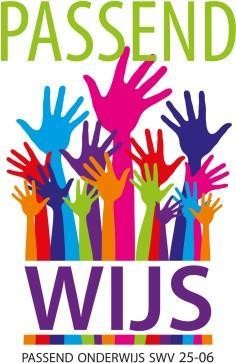 SCHOOLONDERSTEUNINGSPROFIELSCHOOLJAAR 2022-2023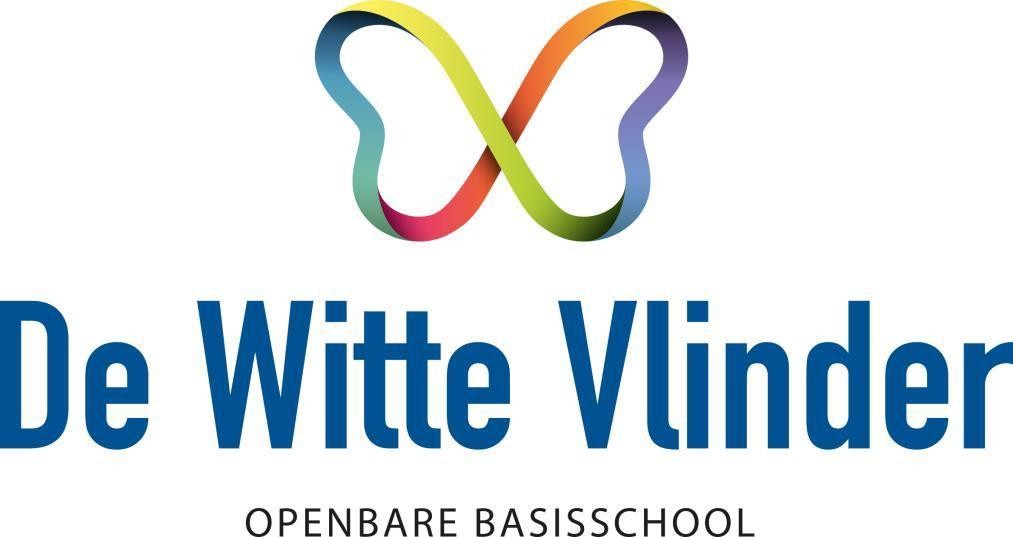 VoorwoordVoor u ligt het Schoolondersteuningsprofiel (SOP) van basisschool De Witte Vlinder.Iedere school stelt een SOP op, dit is een wettelijke verplichting. In dit profiel beschrijft de schoolhet niveau van de basisondersteuning,welke extra ondersteuning de school kan bieden,hoe deze ondersteuning is georganiseerd enwat de ambities zijn.De school moet minimaal de basisondersteuning die in het samenwerkingsverband is afgesproken realiseren. De basisondersteuning is vastgelegd in het ondersteuningsplan van het samenwerkingsverband en geeft aan wat de school met de haar daartoe beschikbare middelen zelf moet kunnen organiseren. Extra ondersteuning is alle ondersteuning die gegeven wordt maar die niet binnen de basisondersteuning valt.Het ondersteuningsprofiel is onderdeel van een breder kader met de overkoepelende term Passend Onderwijs. Passend Onderwijs heeft als doel de kwaliteit te verbeteren van de scholen om zo te zorgen voor goed onderwijs voor alle leerlingen. Passend Onderwijs is de manier van werken waarop onderwijs aan leerlingen (ook leerlingen die extra ondersteuning nodig hebben) wordt georganiseerd.Het SOP is een ontwikkelingsdocument en het format (waarin de extra ondersteuning beschreven staat) wordt jaarlijks geactualiseerd. De Medezeggenschapsraad (MR) heeft adviesrecht op het SOP.InhoudsopgaveBijlage 1Indicatoren basisondersteuning PassendWijsAlgemene gegevens*Indien een locatie zelfstandig een ondersteuningsprofiel opstelt, dan hier de locatie vermelden.BasisondersteuningSpecifieke kennis en kundeExtra ondersteuningGrenzen en mogelijkhedenAmbitiesBijlage 1Indicatoren basisondersteuning PassendWijsLeerlingen ontwikkelen zich in een veilige omgevingDe school heeft inzicht in de veiligheidsbeleving van leerlingen en in de incidenten die zich voordoen. (OK SK1 Veiligheid)De leerlingen voelen zich aantoonbaar veilig op school (OK SK1 Veiligheid).De school heeft een veiligheidsbeleid gericht op het voorkomen en afhandelen van incidenten (OK SK1 Veiligheid).School heeft een ondersteunend pedagogisch klimaat (OK SK2 Pedagogisch klimaat).De school hanteert regels voor veiligheid en omgangsvormen.Het personeel gaat vertrouwelijk om met informatie over leerlingen.De school heeft continu zicht op de ontwikkeling van leerlingenDe school heeft normen vastgesteld voor de resultaten die zij met de leerlingen nastreeft.De normen bevatten in elk geval de referentieniveaus taal en rekenen.Ten minste tweemaal per jaar worden de resultaten van de leerlingen middels de cyclus handelingsgericht werken geanalyseerd.De school verzamelt vanaf binnenkomst met behulp van een leerling- en onderwijsvolgsysteem systematisch informatie over de kennis en vaardigheden van haar  leerlingen. Voor de kennisgebieden taal en rekenen/wiskunde gebeurt dit met betrouwbare en valide toetsen die tevens een indicatie geven van de bereikte referentieniveaus. (OK OP2 Zicht op ontwikkeling).Wanneer leerlingen niet genoeg lijken te profiteren, analyseert de school waar de ontwikkeling stagneert en wat mogelijke verklaringen hiervoor zijn (OK OP2 Zicht op ontwikkeling).Het personeel werkt opbrengst- en handelingsgericht aan de ontwikkeling van leerlingenDe school realiseert op grond van verzamelde toetsgegevens, observatiegegevens en gesprekken tweemaal per jaar de cyclus planmatig handelen (Handelingsgericht werken).Op basis van een analyse van de verzamelde gegevens bepaalt de school de aard van de ondersteuning voor de leerlingen (OK OP2 Zicht op ontwikkeling).Het aanbod, de ondersteuning en/of de begeleiding zijn gericht op een ononderbroken ontwikkeling van de leerling (OK OP4 Extra ondersteuning).De school evalueert periodiek of het aanbod het gewenste effect heeft en stelt de interventies zo nodig bij (OK OP4 Extra ondersteuning).Het personeel werkt met effectieve methoden en aanpakkenDe school gebruikt materialen en methoden die differentiatie mogelijk maken.De school heeft extra methoden en materialen voor leerlingen met specifieke onderwijsbehoeften.Het personeel stemt het onderwijsaanbod af op de onderwijsbehoefte van de leerlingen en hun verschillende leerstijlen.De leraren stemmen de instructies en spelbegeleiding, opdrachten en onderwijstijd af op de behoeften van groepen en individuele leerlingen (OK OP3 Didactisch handelen).De afstemming is zowel op ondersteuning als op uitdaging gericht, afhankelijk van de behoeften vanleerlingen (OK OP3 Didactisch handelen).Het personeel werkt continu aan hun handelingsbekwaamheid en competenties.Het personeel beschikt over didactische, pedagogische, organisatorische en communicatieve competenties voor de begeleiding van leerlingen met hun onderwijsbehoeften.Het personeel staat open voor reflectie en voor ondersteuning bij hun handelen.Het personeel werkt continu aan handelingsgerichte vaardigheden.Het personeel neemt de verantwoordelijkheid en werkt systematisch aan het in teamverband en individueel leren en werken.Het personeel wordt gestimuleerd voor deelname aan lerende netwerken.Voor leerlingen die een passend curriculum nodig hebben ** is een ambitieus ontwikkelingsperspectief (OPP) vastgesteld.Het OPP is handelingsgericht opgesteld.Het OPP heeft een vaste structuur volgens een vast format van PassendWijs.Het OPP bevat in elk geval tussen- en einddoelen.Het OPP bevat in elk geval een leerlijn die gekoppeld is aan de referentieniveaus van taal en rekenen en zo nodig voor sociaal-emotionele ontwikkeling en taakwerkhouding.Het OPP bevat evaluatiemomenten.Het OPP maakt deel uit van het leerling dossier.Het OPP is een leidraad voor het personeel en eventuele externe begeleiders.De school evalueert periodiek of het aanbod het gewenste effect heeft en stelt de interventies zo nodig bij (OK OP4 Extra ondersteuning).De school draagt leerlingen zorgvuldig over.Alle leerlingen worden binnen de school overgedragen bij de overgang naar een volgende leraar, een volgende groep of een andere school.Bij leerlingen met specifieke onderwijsbehoeften vindt een warme overdracht plaats.Er wordt aangesloten bij de ontwikkelingsdoelen van de voorschoolse voorzieningen of de vorige school van de leerling.De school koppelt in het eerste jaar de ontwikkeling van leerlingen met specifieke onderwijsbehoeften terug naar de voorschoolse voorzieningen of de vorige school.Ouders (en leerlingen) zijn als partners nauw betrokken bij de school.De school stemt de begeleiding af op grond van de wensen en verwachtingen bij de begeleiding van hun kinderen.Het personeel bevraagt ouders over hun ervaringen met hun kind thuis en hun kennis van de ontwikkeling van hun kind op school en thuis.De school voert met ouders een intakegesprek bij aanmelding.De school en de ouders informeren elkaar over hun ervaringen en de ontwikkeling van het kind op school en thuis.De school maakt samen met de leerling en de ouders afspraken over de begeleiding en wie waarvoor verantwoordelijk is.Als een leerling de school verlaat, stelt de school het (onderwijskundig) rapport op en bespreekt het met ouders en kind.De school ondersteunt ouders en leerlingen bij de overgang naar een andere school.De school voert beleid op het terrein van de leerlingenondersteuning.De school heeft een visie op leerlingenondersteuning die wordt gedragen door het team en beschreven is in het schoolplan.De procedures en afspraken over leerlingenondersteuning zijn duidelijk.De school weet wat de onderwijsbehoeften van haar leerlingen zijn (OK OP2 Zicht op ontwikkeling).De school heeft haar ondersteuningsprofiel vastgesteld.Het ondersteuningsprofiel is na overleg met het team vastgelegd.De MR heeft adviesrecht op het SOP.Het SOP is onderdeel van het schoolplan en zichtbaar in de schoolgids en op de website.Het ondersteuningsprofiel bevat een oordeel over de kwaliteit van de basisondersteuning.Het ondersteuningsprofiel bevat een beschrijving van het aanbod van de school aan onderwijs, begeleiding, expertise en voorzieningen.Het ondersteuningsprofiel biedt aanknopingspunten voor verdere ontwikkeling van de leerlingenondersteuning.De school evalueert jaarlijks de effectiviteit van de leerlingenondersteuning/onderwijsresultaten.De school evalueert jaarlijks de leerlingenondersteuning.De school evalueert jaarlijks de effectiviteit van de ingezette zorgmiddelen.De school behaalt leerresultaten die ten minste in overeenstemming zijn met de gestelde norm (OK OR1 Resultaten).De school evalueert jaarlijks het onderwijsleerproces (OK KA1 Kwaliteitszorg).De school werkt planmatig aan verbeteractiviteiten (OK KA1 Kwaliteitszorg).De school borgt de kwaliteit van het onderwijsleerproces (OK KA2 Kwaliteitscultuur).De school verantwoordt zich aan belanghebbenden over de gerealiseerde onderwijskwaliteit (OK KA3 Verantwoording en dialoog).De school heeft een effectieve interne zorgstructuur.De school heeft interne begeleiding met een duidelijke taakomschrijving.Coaching en begeleiding van leraren maken onderdeel uit van de taak van de interne begeleiding.Taken en verantwoordelijkheden van leraren en directie op het terrein van de leerlingenondersteuning zijn duidelijk en transparant.Leraren worden ondersteund bij het opstellen en uitvoeren van het OPP.De interne begeleiding is voldoende gefaciliteerd.De interne begeleiding is gekwalificeerd.De school kan deskundigheid inschakelen voor hulp.De school weet waar zij in de regio terecht kan voor leerlingen met extra onderwijsbehoeften.De interne ondersteuning is afgestemd op de zorgstructuur van PassendWijs.De intern begeleider maakt structureel deel uit van een KC-netwerk.De school heeft een effectief multidisciplinair overleg gericht op de leerlingenondersteuningTaken, werkwijze en verantwoordelijkheden van het multidisciplinair overleg zijn vastgelegd.Het multidisciplinair overleg draagt zorg voor het organiseren van de externe hulp.Het multidisciplinair overleg ondersteunt ouders/verzorgers, leerlingen, leerkrachten, IB-er en directeur.De school zoekt structurele samenwerking met ketenpartners waar noodzakelijke interventies op leerling-niveau haar eigen kerntaak overschrijden (OK OP6 Samenwerking).OK: Onderzoekskader 2017- Voor het toezicht op de voorschoolse educatie en het primair onderwijs (10 oktober 2016, definitieve versie).Schooljaar 2021-2022Schooljaar 2021-2022SchoolDe Witte VlinderLocatie *Brinnummer19OMBestuursnummer41645Schoolweging38,4AdresKloosterstraat 85ATelefoon026-4426479Naam directeurPiet Stuivenvolt en Ilona Waterloo (a.i.)e-mail directeurpieter.stuivenvolt@floresonderwijs.nlNaam KC-erLiane CaspersAantal groepen per 1/108Aantal leerlingen per 1/10142SubregioArnhem NoordWaarde en trotsBeschrijf datgene rond passend onderwijs waar je als school trots op bent, waar je school door gekenmerkt wordt.Onze school is een openbare basisschool. Dit houdt in dat onze school open staat voor kinderen van alle levensovertuigingen. In onze samenleving is sprake van een diversiteit aan culturen en achtergronden. Wij leren kinderen dan ook om een open houding te hebben en nieuwsgierig te zijn naar de ander. Dit bereiken we o.a. met de Vreedzame School.Op onze school zien we dat ieder kind uniek is. Ieder kind heeft zijn talenten. Daarom denken we in kansen en in oplossingen, óók als uw kind iets extra's nodig heeft.Kinderen komen aan leren toe als zij zich veilig en vertrouwd voelen op school en er elke dag met plezier naar toe gaan. Een goede sociaal-emotionele basis geeft kinderen vertrouwen en handreikingen om moeilijke omstandigheden beter het hoofd te bieden. We leren kinderen daarom ‘oor en hart` te hebben voor elkaar.Kennisoverdracht zien we als één van onze hoofdtaken. De nadruk ligt bij ons op doelgericht reken-, taal- en leesonderwijs, omdat deze vakken de basis zijn voor succes op school en ontwikkelingskansen in de samenleving.De kansen die onze kinderen in de samenleving zullen krijgen, zullen toenemen naarmate ze beter opgeleid zijn. Daarom stellen we hoge verwachtingen aan de kinderen en werken we opbrengstgericht. Vanuit de gedachte dat elk kind andere mogelijkheden heeft, proberen we uit elke kind te halen wat erin zit. Onze leeromgeving biedt structuur en duidelijkheid, zodat uw kind zich veilig voelt en kan leren.Omdat sport, bewegen en een gezonde leefstijl een positief effect hebben op de leerprestaties en welbevinden van kinderen, vinden we het belangrijk dat onze kinderen plezier en succeservaring opdoen met sport en bewegen. We hebben het geregeld met de kinderen over gezond, minder gezond en ongezond eten en drinken en we stimuleren hen hiermee bewust om te gaan.Wij willen de kinderen vaardigheden en tools leren die hen kunnen helpen bij een snel veranderende maatschappij. Daarom leren wij de kinderen onder andere om te gaan met de verschillende vormen van ICT. Een maatschappij die snel verandert vraagt om actief burgerschap. Wat betekent dat kinderen wordt geleerd om bereid te zijn en het vermogen te hebben om deel uit te maken van de gemeenschap en daar een actieve bijdrage aan te leveren.Tevens vinden wij het heel belangrijk dat de kinderen een kritische houding hebben met alles wat via media en sociale media op hen afkomt. Tijdens de lessen van de Vreedzame School wordt hier ruim aandacht aanbesteed.Wij zien ouders als een belangrijke partner binnen de school. Wij zijn laagdrempelig voor ouders wat maakt dat er op vele momenten contact is tussen ouders en leerkrachten, directie en ondersteunend personeel.Binnen de school is specifieke deskundigheid op het gebied van:Binnen de school is specifieke deskundigheid op het gebied van:Binnen de school is specifieke deskundigheid op het gebied van:Binnen de school is specifieke deskundigheid op het gebied van:Aantal mede- werkersSpecifieke deskundigheidOpleidingWerkervaring1RekenspecialistVac.-1TaalspecialistJaJa4Met woorden in de weerJaJa1KaleidoscoopJaJa1 KwaliteitscoördinatorJaJa1NT2 specialistJaJa1GedragsspecialistJa  JaHoe wordt deze kennis en kunde in het schooljaar 2022-2023 ingezet?Rekenspecialist: Zodra de vacature is vervuld wordt de rekenspecialist betrokken bij het verbeteren van het rekenonderwijs en het implementeren van het EDI-model. EDI is deels geïmplementeerd. Indien nodig wordt de rekenspecialist geconsulteerd n.a.v. een groeps- of leerlingbespreking of indien een leerkracht hier behoefte aan heeft.De rekenspecialist is de voorzitter van de rekenwerkgroep en draagt zorg voor het rekenprotocol. In november zal de rekenspecialist een training over automatiseren en memoriseren voor de middenbouw gaan volgen. De opgedane kennis zal hij gaan overdragen aan de leerkrachten van de middenbouw.Gedragsspecialist: De gedragsspecialist is deelnemer aan de werkgroep “De vreedzame school”.Zij draagt zorg aan het planmatig werken aan de sociaal emotionele ontwikkeling van de leerlingen. De gedragsspecialist houdt het team op de hoogte van nieuwe ontwikkelingen en interessante artikelen. Ook kan zij geconsulteerd worden door leerkrachten indien daar behoefte aan is.Met woorden in de weer: De kennis, opgedaan tijdens de trainingen “met woorden in de weer”worden toegepast tijdens de lessen van Logo3000 en Taal actief.Kwaliteitscoördinator: De KC draagt zorg voor:-het vormen van een goed beeld van het klimaat en de zorg in de groepen en zorgbehoefte van de individuele zorgleerlingen door veel aanwezigheid in de groepen-versterken van de leerkrachtvaardigheden door coaching (groepsbezoeken, groepsbesprekingen).-het opzetten van een goed systeem voor schoolzelfevaluatie-het versterken van de analysevaardigheden van individuele leerkrachten-een goede samenwerking en inzet van de interne en externe partners.Extra ondersteuning door interne en externe partners binnen de schoolExtra ondersteuning door interne en externe partners binnen de schoolWelke keuze heeft de school gemaakt t.a.v. de extra ondersteuning binnen de school?Hoe is de organisatie en wie voert dit uit?Extra leerkrachten- in 2022-2023 is vanuit NPO gelden extra inzet van leerkrachten in alle groepen.Onderwijsondersteunend personeel2,2 fte onderwijsassistent0,8 conciërge0,2 administratief medewerkerOnderwijsgevend personeel0,7 KC0,3 vakdocent bewegingsonderwijsOngeveer 8 fte groepsleerkrachtLogopedie-	Mogelijkheid tot behandeling onder schooltijd (screening in groep 2).Fysiotherapeut-	Mogelijkheid tot behandeling onder schooltijd (screening in groep 2).Samenwerkingsverband-	Expertise waar nodigZT-	Orthopedagoog, wijkteam, schoolverpleegkundige, evt. schoolarts bij ZT- besprekingenPreventief onderzoek vanuit de VGGMVoor leerlingen van 5 en 6-jarigen en voor leerlingen van 10-11 jarigenStructureel 1x per jaar voor die groep.School verpleegkundige voor onderzoek ogen, oren en gewichtsscreeningStructureel 1x per jaar voor groep 2 en groep 7.Wijkcoach bij gezinsproblematieken of opvoeding en geldzaken, wordt ingeroepen door de intern begeleider.Structurele betrokkenheid via het Zorgteam (om de 6 weken) en incidenteel op afroep van de KC.RID regionaal instituut dyslexie, stichting Taalhulp en Marant. Zij doen dyslexie onderzoeken, veelal op verzoek van ouders.IncidenteelGrenzen en mogelijkhedenWe gunnen elk kind een plek op onze school. Hoe graag we echter ook alle kinderen willen opvangen, er zijn nu en in de toekomst ook grenzen aan onze mogelijkheden. Deze grenzen staan hieronder specifiek aangegeven:Mogelijkheden:In het SOP heeft u kunnen lezen waar wij als school trots op zijn, welke kennis we in huis hebben en op welke manier deze kennis ingezet wordt.Zo kunnen we kinderen met rekenproblemen de hulp bieden die ze nodig hebben door onze rekenspecialist in te zetten.Doordat we een gedragsspecialist in school hebben kunnen we kinderen met lichte problematiek, gericht op gedrag, op de juiste manier bedienen soms zonder maar soms ook met het inschakelen van hulp vanuit het samenwerkingsverband.We hebben een start gemaakt met het lesgeven volgens het EDI-model waardoor we in staat zijn het grootste deel van de kinderen mee te nemen met de reguliere lesstof waardoor zij de basisdoelen beheersen.Grenzen:Hoe graag we ook alle kinderen in de wijk zouden willen opvangen, er zijn nu en in de toekomst ook grenzen aan onze mogelijkheden. Deze grenzen willen we specifiek aangegeven, omdat we sommige leerlingen tekort zouden doen, doordat we niet genoeg mogelijkheden en expertise hebben. We denken hierbij aan:Kinderen waar specifiek medisch handelen van de leerkracht vereist is, waar de leerkrachten niet de kennis en vaardigheden voor hebbenKinderen die gedurende de hele dag veel verzorging nodig hebbenKinderen die een dusdanige verstoring brengen in de rust en veiligheid binnen de groep, dat het leerproces van hen en andere kinderen belemmerd wordtKinderen die dusdanige gedragsmatige problemen hebben, dat de veiligheid van andere kinderen, leerkrachten, ouders etc. in het geding komt.Bij tussentijdse instroom: Als de groepssamenstelling dusdanig complex is (didactisch en/of sociaal emotioneel) waardoor deze groep voor een leerling met specifieke onderwijsbehoeften niet geschikt is, zoeken we samen met ouders naar een geschikte groep binnen één van de andere scholen in dewijk.Wat zijn de ambities voor het komende jaar en de lange termijn (max. 4 jaar) op het gebied van:Wat zijn de ambities voor het komende jaar en de lange termijn (max. 4 jaar) op het gebied van:De basisondersteuningSpecifieke kennis en kundeExtra ondersteuningDe basisondersteuningSpecifieke kennis en kundeExtra ondersteuningKorte termijn (1 Jaar)Systematische aandacht voor de veiligheidsbeleving van leerlingen.Verdere implementatie De Vreedzame school/ De Vreedzame wijk.Ondersteuning nieuwe/startende leerkracht door KC, directie, startersbegeleider en EDI-coach.De basisondersteuning is op orde (zie indicatoren basisondersteuning PassendWijs, bijlage 1).Voorbereiden van een verbreed aanbod, afgestemd op de leerlingenpopulatie.Lange termijn (max. 4 jaar)Implementatie EDI bij de vakgebieden Taal en Spelling door de werkgroep. (focus op opbrengstgericht werken)Borgen EDI bij het vakgebied rekenen. (focus op opbrengstgericht werken)Borgen De Vreedzame School. Planmatig aandacht voor de sociaal emotionele ontwikkeling.Continueren intensieve samenwerking met de peuterspeelzalen op het gebied van de zorg.Heroriëntatie begrijpend lezen in relatie tot wereldoriëntatieRealiseren van een breed aanbod, afgestemd op de leerlingenpopulatie en van een verlengde schooldag.